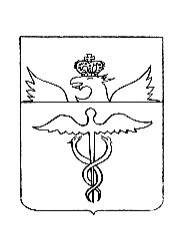 Совет народных депутатовБутурлиновского городского поселенияБутурлиновского муниципального районаВоронежской областиР Е Ш Е Н И Еот 28.04.2022 г. № 80         г. БутурлиновкаО внесении изменений в решение Совета народных депутатов Бутурлиновского городского поселения от 29.05.2014 № 278 «Об утверждении Правил благоустройства и содержания территории Бутурлиновского городского поселения Бутурлиновского муниципального района Воронежской области» В соответствии с Федеральным законом от 06.10.2003 № 131-ФЗ «Об общих принципах организации местного самоуправления в Российской Федерации», Уставом Бутурлиновского городского поселения Бутурлиновского муниципального района Воронежской области, в целях обеспечения благоустройства территории Бутурлиновского городского поселения, приведения нормативно - правовых актов Совета народных депутатов Бутурлиновского городского поселения в соответствие требованиям действующего законодательства, Совет народных депутатов Бутурлиновского городского поселения РЕШИЛ:1. Внести в решение Совета народных депутатов Бутурлиновского городского поселения от 29.05.2014 № 278 «Об утверждении Правил благоустройства и содержания территории Бутурлиновского городского поселения Бутурлиновского муниципального района Воронежской области» следующие изменения:1.1. пункт 6.4 «Участки и специализированные зоны общественной застройки» раздела 6 «Основные требования по благоустройству территорий общественного назначения» Правил благоустройства и содержания территории Бутурлиновского городского поселения Бутурлиновского муниципального района Воронежской области дополнить подпунктами 6.4.4 - 6.4.8 следующего содержания: «6.4.4. При разработке архитектурно-планировочной концепции благоустройства общественных территорий необходимо выбирать архитектурно-художественные и функционально-технологические проектные решения, выполненные с использованием методов соучаствующего проектирования, обоснованные расчетами по оценке социально-экономической эффективности и анализом исторической значимости территории.6.4.5. Проекты благоустройства общественных территорий разрабатывать на основании материалов изысканий и предпроектных исследований, определяющих потребности жителей населенного пункта и возможные виды деятельности на данной территории.6.4.6. Для реализации выбирать проекты благоустройства, предусматривающие формирование визуально привлекательной среды, обеспечивающие высокий уровень комфорта пребывания граждан, в том числе туристов, создание мест для общения, а также обеспечивающие возможности для развития предпринимательства. При этом учитывать экологичность проектов благоустройства с точки зрения выбора общественной территории для благоустройства, архитектурных и планировочных решений, элементов озеленения, материалов и иных решений, влияющих на состояние окружающей среды и климат.6.4.7. При разработке проектных мероприятий по благоустройству общественных территорий обеспечивать открытость и проницаемость территорий для визуального восприятия (отсутствие глухих оград и излишних ограждений), условия беспрепятственного передвижения населения, включая МГН, приемы поддержки исторически сложившейся планировочной структуры и масштаба застройки, достижение стилевого единства элементов благоустройства с окружающей средой населенного пункта, а также стилевого единства конструкций, в том числе средств размещения информации, рекламы и вывесок, размещаемых на внешних поверхностях зданий, строений, сооружений (далее - дизайн-код населенного пункта).6.4.8. В перечень конструктивных элементов внешнего благоустройства общественных территорий муниципального образования включать твердые виды покрытия, элементы сопряжения поверхностей, озеленение, уличное детское и спортивное оборудование, уличное техническое оборудование, осветительное оборудование, оборудование архитектурно-декоративного освещения, носители информации, элементы защиты участков озеленения, скамьи, урны и другие элементы. На общественных территориях населенного пункта в том числе размещение памятников, произведений декоративно-прикладного искусства, декоративных водных устройств.»;1.2. в разделе 7 «Основные требования по благоустройству территорий жилого назначения» Правил благоустройства и содержания территории Бутурлиновского городского поселения Бутурлиновского муниципального района Воронежской области:1.2.1. в пункте 7.1 слова «общественные пространства, участки жилой застройки, участки образовательных организаций, постоянного и временного хранения автотранспортных средств, которые в различных сочетаниях формируют жилые группы, микрорайоны, жилые районы» заменить словами «общественные территории, земельные участки многоквартирных домов, дворовые территории, территории детских садов, школ, детские игровые и детские спортивные площадки, инклюзивные детские площадки, спортивные площадки, инклюзивные спортивные площадки, площадки автостоянок, технические зоны транспортных, инженерных коммуникаций, контейнерные площадки и площадки для складирования отдельных групп коммунальных отходов, площадки для выгула и дрессировки животных, другие территории, которые в различных сочетаниях формируют кварталы, микрорайоны, районы и иные подобные элементы планировочной структуры населенного пункта»;1.2.2. дополнить пунктом 7.7 следующего содержания: «7.7. Не допускается остановка, стоянка и хранение автомототранспортных средств на газонах, клумбах, иных участках с зелеными насаждениями.»;1.3. раздел 8 «Благоустройство территорий» Правил благоустройства и содержания территории Бутурлиновского городского поселения Бутурлиновского муниципального района Воронежской области дополнить пунктами 8.6 - 8.9 следующего содержания: «8.6. При проектировании и благоустройстве объектов предусматривать:а) для лесопарковых зон: сохранение природной среды, создание экосистем, способных к устойчивому функционированию, проведение функционального зонирования территории в зависимости от ценности ландшафтов и насаждений с установлением режимов использования и разрешенных мероприятий по благоустройству для различных зон лесопарка;б) для парков и садов: разреживание участков с повышенной плотностью насаждений, удаление больных, старых, недекоративных, потерявших декоративность деревьев и растений малоценных видов, их замену на декоративно-лиственные и красивоцветущие формы деревьев и кустарников, применение различных видов и приемов озеленения, благоустройство ландшафта, создание пешеходных коммуникаций, организацию площадок отдыха, детских игровых, детских спортивных и детских инклюзивных площадок, спортивных площадок для всех категорий населения, установку парковых сооружений;в) для бульваров и скверов: удаление больных, старых, недекоративных, потерявших декоративность деревьев и растений малоценных видов, их замену на декоративно-лиственные и красивоцветущие формы деревьев и кустарников, создание и увеличение расстояний между краем проезжей части и ближайшим рядом деревьев, посадку за пределами зоны риска преимущественно крупномерного посадочного материала с использованием специальных технологий посадки и содержания, создание пешеходных коммуникаций.8.7. При благоустройстве объектов предусматривать колористическое решение покрытия, элементов декоративно-прикладного оформления, оборудования архитектурно-декоративного освещения, формирование пейзажного характера озеленения, а также размещение водных устройств, установку туалетных кабин, питьевых фонтанчиков, скамеек, урн, малых контейнеров для мусора.8.8. Объекты мелкорозничной торговли и питания, размещаемые на территории объектов рекреации, проектировать некапитальными и оборудовать туалетом, доступным для посетителей объекта, также установка передвижных тележек для торговли напитками, мороженым и иными готовыми пищевыми продуктами.8.9. В целях обеспечения безопасности нахождения посетителей объекта вблизи водных объектов в зависимости от ландшафтных условий и характера береговой линии необходима установка просматриваемого ограждения водных объектов.»;1.4. пункт 14.1 раздела 14 «Содержание территории общего пользования» Правил благоустройства и содержания территории Бутурлиновского городского поселения Бутурлиновского муниципального района Воронежской области дополнить абзацем следующего содержания:«Уборка снега и наледи осуществляется при достижении снежного покрова более 10 см». 2. Настоящее решение опубликовать в официальном периодическом печатном издании «Вестник муниципальных правовых актов Бутурлиновского городского поселения Бутурлиновского муниципального района Воронежской области» и разместить на официальном сайте органов местного самоуправления Бутурлиновского городского поселения в информационно-телекоммуникационной сети «Интернет».3. Настоящее решение вступает в силу с момента официального опубликования.Глава Бутурлиновскогогородского поселения								Е.Н. Коржова